Thank you so much for your interest in adopting from Muttley Farms! We are excited that you are thinking about adopting one of us. You can probably tell from the length of this application that our Mommy and Daddy take finding our fur-ever homes very seriously. We appreciate you taking the time to fill out this application as completely and accurately as possible. When you finish the form, please email it to renee@pwhome.com. Please feel free to include additional information with your application, such as pictures of your home and family. The more information Mommy and Daddy have, the better they can make decisions that will make you – and us – happy!Who Are You Interested In?First, is there one of us in particular that you are interested in adopting?About YouTell us about yourself!How did you find out about Muttley Farms?If you heard about us through a person or organization, what is their name?Your HomeNow, let’s find out a little about my potential new home! If you have pictures or videos you’d like to share, please feel free to include them with this application.Is everyone in your household in agreement about adopting me?If you rent:If you rent, continued:FencesIf you have a fence:If you do NOT have a fence:Yard AccessPoolsIf you have a pool, please describe it and what protection is in place to prevent pets or children from accessing it.Your Family and FriendsGreat! Now, we’d like to know a little bit about your lifestyle.LifestyleWhat is your lifestyle like? Please check all that apply.ChildrenPlease list their names and ages:If yes, please list their names and ages:Pet PlansTell us a little bit about what you are looking for in a pet.Why have you decided to get a dog?What are you looking for in a pet?Will I be an inside pet, outside pet or both?Please explain your inside/outside answer here:Care PlansWho will be responsible for taking care of me?Where will I stay when no one else is home?Where will I sleep at night?How often are you away from home and at what times of day or night?What kind of exercise will I get and how often?If you go on vacation, where will I stay and who will take care of me? Under what conditions would you have to give me up?Is there anything else you want Mommy and Daddy to know about what you are looking for or what you expect? Any conditions you want them to tell you about, like shedding, habits or anything else?Spaying and Neutering AgreementIf I have not been spayed or neutered yet, Mommy and Daddy will make an appointment for me. If you adopt me, you’ll need to bring me to my appointment. I need to be spayed or neutered within 30 days of the adoption or before I am 6 months old.Other PetsAt Muttley Farms, we live with a lot of other dogs. What kind of pets do you have at your house?What kind/brand of monthly heartworm and flea medication do your current dogs or cats get?Do your current pets get along with other animals, in general? Are there any negative reactions they have to other animals, such as growling or nipping? Please explain.We know this may be hard to talk about, but what pets have you had in the last 5 years that are no longer with you?VeterinarianTell me a little bit about your current veterinarian and/or the one you plan to take me to.ReferencesWe want to hear what great things people have to say about you as a current, previous or potential pet owner! Please list at least three people who can contact on your behalf. Only one of them may be a family member. The others should be friends, co-workers or anyone else in your life.Limited Ownership AgreementAdopting is a BIG commitment! To make sure we all agree about what is involved in a “limited ownership” adoption, will you please read the statements below, initial them, and then sign and date this application? Thank you!Please initial the following statements to indicate your agreement.About YouCaring for the DogRepossessionI promise that the information I’ve included in this application is complete and accurate.Dog Name:Name:Address:City:State:Zip:Preferred Phone:This is a:⃝ Cell Phone ⃝ Home Phone⃝ Work PhonePreferred Contact Time:⃝ Morning ⃝ Afternoon⃝ EveningEmail Address:Employer:Driver’s License #:State Issued:Date of Birth:⃝ Facebook⃝ Internet search⃝ Veterinarian⃝ Adoption event⃝ Friend⃝ OtherName:⃝ Yes⃝ NoHow long have you lived at your current address?Do you rent or own your home?⃝ Rent⃝ OwnLandlord Name:Landlord Address:City:State:Zip:Landlord Phone:This is a:⃝ Cell Phone ⃝ Home Phone ⃝ Home Phone ⃝ Home Phone⃝ Work Phone⃝ Work Phone⃝ Work PhoneHave you obtained permission from your landlord to get a dog?⃝ Yes⃝ NoAre you aware of pet deposit and monthly fees (if any) required?⃝ Yes⃝ NoDo you have a fenced yard?⃝ Yes⃝ NoType:Height:Are you prepared to walk a dog multiple times daily in spite of weather conditions like heat, cold, rain and snow?⃝ Yes⃝ NoDo you have a dog door?⃝ Yes⃝ NoDo you have a pool?⃝ Yes⃝ No⃝ Active⃝ Quiet and relaxed⃝ Frequent entertaining⃝ Frequent travel with pets⃝ Rarely at home⃝ Lots of coming and going⃝ Lots of kids visiting⃝ Most time spent outdoors⃝ Most time spent indoors How many children (under 18) live with you?Name:Age:Name:Age:Name:Age:Name:Age:Do other children (under 18) frequently visit you?⃝ Yes⃝ NoName:Age:Name:Age:Name:Age:Name:Age:⃝ Inside⃝ Outside⃝ BothHow many hours per day will I be alone?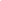 Please initial here to confirm that you have received information from Mommy and Daddy about my appointment and promise to bring me to it or to let Mommy and Daddy know if you make any other arrangements.Appointment Information from Muttley FarmsSpeciesNameBreed/TypeAgeSexSpayed or neutered?⃝ Dog⃝ Cat⃝ Other⃝ Male⃝ Female⃝ Yes⃝ No⃝ Dog⃝ Cat⃝ Other⃝ Male⃝ Female⃝ Yes⃝ No⃝ Dog⃝ Cat⃝ Other⃝ Male⃝ Female⃝ Yes⃝ No⃝ Dog⃝ Cat⃝ Other⃝ Male⃝ Female⃝ Yes⃝ No⃝ Dog⃝ Cat⃝ Other⃝ Male⃝ Female⃝ Yes⃝ NoPet Name, Type and AgeReason No Longer with YouVet Name:Practice Name:Address:City:State:Zip:Phone:Website (if available):Email Address (if available):What name is your account with the vet under?For which pets does your vet have records?Do Mommy and Daddy have your permission to call your vet’s office to ask about your current and past pets’ care and condition? They will not ask for or receive any specific medical or private information.⃝ Yes⃝ NoName:Preferred Phone:Preferred Phone:This is a:This is a:⃝ Cell Phone ⃝ Home Phone⃝ Work PhonePreferred Contact Time:Preferred Contact Time:⃝ Morning ⃝ Afternoon⃝ EveningName:Preferred Phone:Preferred Phone:This is a:This is a:⃝ Cell Phone ⃝ Home Phone⃝ Work PhonePreferred Contact Time:Preferred Contact Time:⃝ Morning ⃝ Afternoon⃝ EveningName:Preferred Phone:Preferred Phone:This is a:This is a:⃝ Cell Phone ⃝ Home Phone⃝ Work PhonePreferred Contact Time:Preferred Contact Time:⃝ Morning ⃝ Afternoon⃝ Evening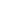 I am 21 years old or older.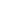 This dog will be an important member of my family. I am not a broker for a testing company, fighting ring, class B dealer or anyone with nefarious purposes.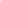 I am prepared to make a 10- to 15-year commitment to this dog to provide proper nutrition, clean water, exercise, grooming, love, and veterinary care.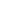 I am financially able to provide care for this dog for his/her lifetime.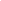 If my contact information changes at any time while this dog is in my custody, I will provide the new information to Muttley Farms within 30 days.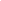 I will send Muttley Farms occasional pictures and updates about this dog.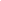 I understand that Muttley Farms has a right to see this dog at any time to confirm its well-being and care.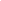 I will keep this dog on a regular routine of heartworm preventive medication, annual shots and rabies vaccinations. I will also provide flea/tick control, as needed.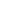 I will work with my vet on a regular schedule for wellness visits, inoculations, and any other tests we agree are necessary for the health and well-being of this dog.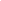 I will not chain or tie this dog. 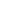 I will not crate or kennel this dog for more than a few hours a day.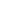 I will have this dog microchipped, or will change his/her microchip contact information, within one month of adoption. I agree to make Muttley Farms an additional contact on the microchip and to provide Muttley Farms with the chip number within 2 weeks of its installation or change.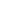 If, for any reason, I am unable or unwilling to keep this dog, I will return him or her to Muttley Farms and provide veterinary records for any care the dog received while in my custody. I do not have a right to give this dog away, take it to a shelter, place it with another person or family member, or sell this dog to any other person without the express permission of Muttley Farms.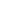 I understand that Muttley Farms has a right to repossess this dog if I can’t meet the terms of this agreement or if I have misrepresented myself or my home.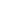 If court action is needed for Muttley Farms to repossess this dog, I understand that I am responsible for all legal fees.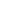 I understand that Muttley Farms is not responsible for any costs associated with the care of this dog while it is in my custody, including any time during which I am waiting for them to repossess the dog and any boarding or travel costs associated with transferring the dog back into their care.Signature:Printed Name:Date:Witness Signature:Printed Name:Date: